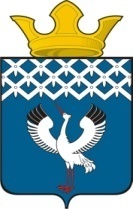 Российская ФедерацияСвердловская областьБайкаловский муниципальный районДума Байкаловского сельского поселения58-е заседание 4-го созываРЕШЕНИЕ21 июня 2022г.                                      с.Байкалово   				№ 288Об утверждении порядка рассмотрения уведомлений о возникновении личной заинтересованности при осуществлении полномочий, которая приводит или может привести к конфликту интересов, направляемых лицами, замещающими отдельные муниципальные должности Байкаловского сельского поселенияВ соответствии с частью второй пункта 3 Порядка направления сообщений о возникновении личной заинтересованности при осуществлении полномочий, которая приводит или может привести к конфликту интересов, и принятия мер по предотвращению или урегулированию конфликта интересов лицами, замещающими отдельные муниципальные должности в муниципальных образованиях, расположенных на территории Свердловской области, и предварительного рассмотрения таких сообщений, утвержденного Указом Губернатора Свердловской области от 17 февраля 2020 года N 55-УГ, Дума Байкаловского сельского поселения РЕШИЛА:1. Утвердить Порядок рассмотрения уведомлений о возникновении личной заинтересованности при осуществлении полномочий, которая приводит или может привести к конфликту интересов, направляемых лицами, замещающими отдельные муниципальные должности Байкаловского сельского поселения (прилагается).2. Настоящее решение опубликовать (обнародовать) в Информационном вестнике Байкаловского сельского поселения и на официальном сайте Думы Байкаловского сельского поселения: www.байкдума.рф.3. Контроль за исполнением настоящего решения возложить на комиссию Думы по соблюдению законности и вопросам местного самоуправления (Чернаков В.В.).Председатель Думы Байкаловского сельского поселения    Байкаловского муниципального районаСвердловской области			          			      	С.В. Кузеванова 26 августа 2022г.Глава Байкаловского сельского поселения Байкаловского муниципального района Свердловской области			                                  	 Д.В. Лыжин26 августа 2022г.Утвержденрешением ДумыБайкаловского сельского поселенияот 26 августа 2022 г. № 294Порядок рассмотрения уведомлений о возникновении личной заинтересованности при осуществлении полномочий, которая приводит или может привести к конфликту интересов, направляемых лицами, замещающими отдельные муниципальные должности Байкаловского сельского поселения1. Настоящий Порядок разработан на основании пункта 3 Порядка направления сообщений о возникновении личной заинтересованности при осуществлении полномочий, которая приводит или может привести к конфликту интересов, и принятия мер по предотвращению или урегулированию конфликта интересов лицами, замещающими отдельные муниципальные должности в муниципальных образованиях, расположенных на территории Свердловской области, и предварительного рассмотрения таких сообщений, утвержденного Указом Губернатора Свердловской области от 17 февраля 2020 года №55-УГ (далее - Порядок, утвержденный Указом Губернатора Свердловской области №55-УГ), и определяет процедуру рассмотрения уведомлений о возникновении личной заинтересованности при осуществлении полномочий, которая приводит или может привести к конфликту интересов, направляемых лицами, замещающими отдельные муниципальные должности Байкаловского сельского поселения (далее - уведомления), а также случаи направления таких уведомлений в рабочую группу Комиссии по координации работы по противодействию коррупции в Свердловской области по рассмотрению отдельных вопросов профилактики коррупции в муниципальных образованиях, расположенных на территории Свердловской области, созданную правовым актом Губернатора Свердловской области (далее - рабочая группа).2. Для целей настоящего Порядка понятия "личная заинтересованность" и "конфликт интересов" используются в значениях, определенных Федеральным законом от 25 декабря 2008 года №273-ФЗ "О противодействии коррупции".3. Действие настоящего Порядка распространяется на лиц, замещающих следующие муниципальные должности Байкаловского сельского поселения (далее - муниципальная должность):1) заместитель Председателя Думы Байкаловского сельского поселения;2) председатель постоянной комиссии Думы Байкаловского сельского поселения;3) заместитель председателя постоянной комиссии Думы Байкаловского сельского поселения;4) депутат Думы Байкаловского сельского поселения;4. Действие настоящего Порядка, в соответствии с пунктом 2 Порядка, утвержденного Указом Губернатора Свердловской области №55-УГ, не распространяется на лиц, замещающих следующие муниципальные должности:1) Глава Байкаловского сельского поселения;2) Председатель Думы Байкаловского сельского поселения.5. Лица, замещающие муниципальные должности, указанные в пункте 3 настоящего Порядка, направляют уведомления в письменной форме Председателю Думы Байкаловского сельского поселения (далее - Председатель Думы), по форме согласно приложению №1 к Порядку, утвержденному Указом Губернатора Свердловской области №55-УГ.6. Организация рассмотрения уведомления обеспечивается Председателем Думы.7. Функции по рассмотрению уведомлений в пределах, установленных настоящим Порядком, возлагаются на аппарат Думы Байкаловского сельского поселения (далее - аппарат Думы).8. Аппарат Думы осуществляет регистрацию уведомлений в день их поступления в журнале регистрации уведомлений о возникновении личной заинтересованности при осуществлении полномочий, которая приводит или может привести к конфликту интересов (далее - журнал), по форме согласно приложению №2 к Порядку, утвержденному Указом Губернатора Свердловской области №55-УГ.На уведомлении проставляется отметка о регистрации с указанием регистрационного номера, даты регистрации, фамилии, имени, отчества, должности лица, принявшего уведомление. Копия уведомления, на которой также проставляется отметка о регистрации, выдается лицу, представившему уведомление лично, под подпись в журнале.В случае если уведомление направлено Председателю Думы иным способом, лицо, направившее его, информируется аппаратом Думы о дате регистрации и регистрационном номере уведомления, о чем делается запись в журнале.Отказ в регистрации уведомления, а также невыдача копии уведомления с отметкой о регистрации не допускаются.9. Журнал и уведомления хранятся в аппарате Думы в специально оборудованном сейфе или шкафу, имеющем запорное устройство. Условия хранения должны обеспечивать их сохранность от хищения, порчи, уничтожения либо доступа к ним иных лиц.10. Должностные лица аппарата Думы принимают меры, обеспечивающие конфиденциальность содержащейся в уведомлениях информации.11. Уведомления, поступившие Председателю Думы, подлежат предварительному рассмотрению.12. В ходе предварительного рассмотрения уведомлений аппарат Думы:1) получает от лица, направившего уведомление, пояснения по изложенным в уведомлении обстоятельствам;2) подготавливает для направления проекты запросов Председателя Думы в федеральные органы государственной власти, органы государственной власти субъектов Российской Федерации, иные государственные органы, органы местного самоуправления и (или) заинтересованные организации (в случае установления необходимости направления таких запросов).13. По результатам предварительного рассмотрения уведомлений аппаратом Думы подготавливается мотивированное заключение на каждое такое уведомление.14. Все поступившие уведомления, мотивированные заключения и иные материалы, полученные в ходе предварительного рассмотрения, направляются Председателем Думы для рассмотрения в рабочую группу в течение 20 календарных дней со дня регистрации указанных уведомлений в журнале.В случае направления запросов, указанных в подпункте 2 пункта 12 настоящего Порядка, уведомления, мотивированные заключения и другие материалы направляются Председателем Думы в рабочую группу в течение 45 календарных дней со дня регистрации указанных уведомлений в Думе Байкаловского сельского поселения. Указанный срок может быть продлен Председателем Думы, но не более чем на 30 календарных дней.15. По результатам рассмотрения уведомления рабочая группа вправе в пределах своих полномочий осуществлять действия, предусмотренные нормативными правовыми актами Свердловской области.